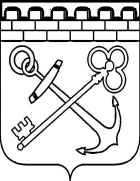 КОМИТЕТ ПО ПЕЧАТИ ЛЕНИНГРАДСКОЙ ОБЛАСТИРАСПОРЯЖЕНИЕот «19» января 2024 года                                                                                             № 6О проведении конкурсного отбора социально значимых проектовв сфере книгоиздания для предоставления субсидий в 2024 годуВ соответствии с постановлением Правительства Ленинградской области 
от 11 июля 2023 года № 483 «Об утверждении Порядка предоставления субсидий 
из областного бюджета Ленинградской области на финансовое обеспечение затрат 
в связи с реализацией социально значимых проектов в сфере книгоиздания в рамках государственной программы Ленинградской области «Устойчивое общественное развитие в Ленинградской области» (далее – Порядок): В срок до 1 апреля 2024 года провести конкурсный отбор социально значимых проектов в сфере книгоиздания для предоставления субсидий в 2024 году (далее – конкурсный отбор).Установить срок приема заявок на участие в Конкурсном отборе (далее – Заявка) с 9 часов 00 минут 5 февраля 2024 года до 16 часов 00 минут 6 марта 2024 года.Этапы проведения заседаний экспертного совета сформировать 
в соответствии с пп. 2.13. и 2.18. Порядка, а именно:Первый этап – 14 марта 2024 года;Второй этап – 20 марта 2024 года.Утвердить: перечень тем для реализации социально значимых проектов 
в сфере книгоиздания в 2024 году согласно приложению 1 к настоящему распоряжению. требования к реализуемым социально значимым проектам 
в сфере книгоиздания согласно приложению 2 к настоящему распоряжению.состав Экспертного совета по проведению конкурсного отбора для реализации социально значимых проектов в сфере книгоиздания в Ленинградской области для предоставления субсидий в 2024 году согласно приложению 
3 к настоящему распоряжению.форму заявки на участие в конкурсном отборе социально значимых проектов в сфере книгоиздания для предоставления субсидий в 2023 году согласно приложению 4 к настоящему распоряжению.форму заявления на получение субсидии на реализацию социально значимого проекта в сфере книгоиздания и приложений к нему (синопсис социально значимого проекта, краткая биография автора(-ов), справка о степени готовности материалов социально значимого проекта за подписью участника конкурсного отбора и печатью (при наличии) согласно приложению 5 к настоящему распоряжению.Установить:минимальное значение  итоговой оценки  социально значимого проекта в сфере книгоиздания в размере 35 (тридцать пять) баллов. максимальный размер субсидии  на один социально значимый проект 
в сфере книгоиздания в размере 400 000 (четыреста тысяч) рублей. Объявление о проведении конкурсного отбора разместить 
в информационно-телекоммуникационной сети «Интернет» на сайте Комитета 
по печати Ленинградской области press.lenobl.ru (далее – Комитет) в срок 
до 29 января 2024 года.Главному специалисту отдела медиапроектов и книгоиздания 
Комитета И.Н. Орлову:– организовать прием заявок в срок, установленный пунктом 2 настоящего распоряжения;– обеспечить формирование состава и работу Экспертного совета по проведению Конкурсного отбора.Контроль за исполнением настоящего распоряжения оставляю за собой.Председатель Комитета                                                                             К.Н. ВизирякинПриложение 1 к распоряжениюКомитета по печати Ленинградской областиот «19» января 2024 года № 6ПЕРЕЧЕНЬ ТЕМ для реализации социально значимых проектов в сфере книгоиздания в 2024 году«Дорога Жизни» – проекты, посвященные 80-летию снятия фашистской блокады Ленинграда;«Вы, живые, знайте…» проекты, посвященные событиям Великой Отечественной войны, подвигу советских офицеров и солдат, матросов, партизан, тружеников тыла;«#СВОИХНЕБРОСАЕМ» – проекты, посвященные подвигам солдат и офицеров – участников специальной военной операции, деятельности предприятий, общественных организаций и представителей деловых кругов Ленинградской области, направленной на поддержку военных и их семей, волонтерскому движению и неравнодушным гражданам, вносящим личный вклад в обеспечение безопасности государства в период сложной международной обстановки;«Имена и события» – проекты, посвященные историческим личностям, 
их жизненному пути и деятельности, оставившим значимый след в российской истории и оказавшим влияние на развитие современной Ленинградской области;«Книжки для детишек» – литературные (в том числе посвященные Ленинградской области) проекты для детей (познавательная литература, стихи, рассказы, сказки);«Наследие земли ленинградской» – проекты, посвященные истории музеев, памятников архитектуры и деревянного зодчества, расположенных на территории Ленинградской области;«Мы здешние» – проекты, посвященные коренным народам Ленинградской области, их истории, культуре, фольклору, обычаям, обрядам, традициям; «Экологической тропой» – проекты, посвященные экотуризму в Ленинградской области, природе, флоре и фауне региона.«Вести с северо-западного направления» – проекты, посвященные истории, становлению и развитию журналистики в Ленинградской области, а также известным личностям из числа представителей медиасообщества Ленинградской области; «Ленинградская область в фотообъективе» – фотопроекты, посвященные истории, культурному наследию, социально-экономическому развитию региона. Приложение 2 к распоряжениюКомитета по печати Ленинградской областиот «19» января 2024 года № 6Требования к реализуемым социально значимым проектам в сфере книгоизданияи участникам конкурсного отбора в 2024 годуТребования к содержательной части произведения: Содержательная часть книги должна быть в той или иной мере посвящена Ленинградской области – истории, природе, социально-экономическому развитию региона, личностям, чьи имена и деятельность оставили свой след 
в истории Ленинградской области, современникам новейшей истории региона; произведения исторической, этнографической  направленности должны содержать уникальные архивные данные и современные  материалы  об инфраструктуре 
и перспективах развития территории, репродукции архивных фотоматериалов 
и современные фотографии.Материалы произведения должны быть яркими, интересными,  познавательными, профессионально отредактированными, компетентно изложенными и исторически выверенными. Справочный  пояснительный комментарий  к материалам, иллюстрациям и фотографиям, а также ссылки 
на источники получения материалов должны быть  подкреплены  достоверной информацией. Объем текстовой части произведения должен составлять не менее 
70 процентов от общего объема произведения.Книга должна быть рассчитана на широкий круг читателей, чьи запросы 
в первую очередь направлены на повышение уровня знаний в области истории, становления и развития Ленинградской области.Требования к техническим параметрам произведения:Произведение  должно быть  выполнено в традиционной  форме, отвечающей  действующим стандартам  технологии полиграфии и современным требованиям 
к качеству выпуска изданий художественной литературы.Количество изданий в рамках проекта – 1 издание;объем в печатных листах – не менее 5 п.л.; тираж издания – не менее 500 экземпляров (для издания в формате фотоальбома – не менее 300 экземпляров); период производства – с 30 января по 1 декабря 2024 года;формат издания – книжный, альбомный.В случае если произведение предназначено для детей, его объем должен составлять не менее 30 страниц, обложка и развороты должны быть полноцветными. Произведение для детей может быть выполнено в виде интерактивной книги (объемные картинки, пазлы, обучающие задания, подвижные игровые элементы). При этом тираж такого издания может быть менее 500 экземпляров. Требования к распространению тиража произведенияТираж изданного произведения должен быть распределен между библиотеками (в том числе – библиотеками при музеях-заповедниках)
и образовательными учреждениями Ленинградской области, часть тиража может быть направлена в иные учреждения региона с указанием их наименований 
и адресов.В случае если произведение предназначено для детей, тираж должен быть направлен в детские и школьные библиотеки и дошкольные (образовательные, досуговые) учреждения Ленинградской области.Распространение тиража изданного произведения должно осуществляться 
с учетом необходимости предоставления 1 (одного) контрольного экземпляра изданной книги, до 5 (пяти) экземпляров для ее представления (презентаций) 
в рамках проведения выставок, книжных салонов, книжных ярмарок и других мероприятий, в распоряжение Комитета по печати Ленинградской  области – главного распорядителя бюджетных средств, а также направления в Российскую государственную библиотеку 16 (шестнадцати) обязательных федеральных экземпляров книг и 2 (двух) обязательных экземпляров книг в электронной форме, заверенных квалифицированной электронной подписью организации-производителя.Требования к используемым при производстве изданиям: Наличие прав на использование произведений (признаваемых таковыми  
в соответствии с положениями части четвертой  Гражданского кодекса РФ) при реализации субсидируемого проекта, вне зависимости от затрат на приобретение  (создание) таких произведений.Приложение 3 к распоряжениюКомитета по печати Ленинградской области                                                                                                                 от «19» января 2024 года № 6СОСТАВ Экспертного совета по проведению конкурсного отбора для реализации социально значимых проектов в сфере книгоиздания в Ленинградской области для предоставления субсидий в 2024 годуПриложение 4 к распоряжениюКомитета по печати Ленинградской областиот «19» января 2024 года № 6                                                                                                           (ФОРМА)(титульный лист)З А Я В К Ана участие в конкурсном отборе социально значимых проектов в сфере книгоиздания для предоставления субсидий в 2024 годусоциально значимого проекта _______________________________________________________________________(полное название произведения, автор(ы), составитель(и)______________________________________________________________ Организация-участник конкурсного отбора __________________________________ ____________________________________________________________________________________________________________________________________________с порядком  предоставления субсидий предоставления субсидий из областного бюджета Ленинградской области на финансовое обеспечение затрат в связи с реализацией социально значимых проектов в сфере книгоиздания ознакомлен и согласен.Руководитель организации – участника конкурсного отбора ________________________                ______________________            /______________________/                  (должность)                                                    (подпись)                                                  (Ф.И.О.) 					          М.П.Санкт-ПетербургПриложение 5 к распоряжениюКомитета по печати Ленинградской областиот «19» января 2024 года № 6                                                                                                             (ФОРМА)ЗАЯВЛЕНИЕ на получение субсидии на реализацию социально значимого проекта в сфере книгоиздания_______________________________________________________Наименование произведения, ФИО автора(-ов)Информация об участнике конкурсного отбора7. Проекты в сфере книгоиздания за последние пять лет, реализованные при финансовой поддержке органов государственной власти (ОГВ):Информация о проектеНастоящим участник конкурсного отбора дает согласие:на публикацию (размещение) в сети «Интернет» информации об участнике конкурсного отбора, о подаваемой участником конкурсного отбора заявке, иной информации об участнике конкурсного отбора, связанной с соответствующим конкурсным отбором;на обработку персональных данных (для физического лица);на  осуществление  Комитетом  или  органом государственного финансового контроля  Ленинградской области в отношении него проверок соблюдения целей, условий и порядка предоставления субсидий.С  условиями  конкурсного отбора и предоставления субсидий ознакомлен и согласен.Руководитель организации – участника конкурсного отбора _______________________________     ________________                                                                                  (фамилия, имя, отчество)                                        (подпись)Главный бухгалтер организации – участника конкурсного отбора _______________________________     ________________                                                                                   (фамилия, имя, отчество)                                        (подпись)Дата заполнения заявления: «__» ____________ 20__ года                                                                                           М.П.Председатель Экспертного совета:Председатель Экспертного совета:ВизирякинКонстантин Николаевич- председатель Комитета по печати Ленинградской областиЧлены Экспертного совета:Члены Экспертного совета:АкопянИгорь ТиграновичВасильеваЮлия ВасильевнаЖуравлев Владимир ПавловичЗеленинАлександр АнатольевичКузнецоваМария ОлеговнаНикифороваДина ФаритовнаПесинЯков АлександровичПороховСергей Юрьевич- заместитель председателя Комитета общественных коммуникаций Ленинградской области – начальник Управления пресс-службы Губернатора 
и Правительства Ленинградской области - заместитель председателя Комитета по печати Ленинградской области – начальник отдела начальник отдела медиапроектов и книгоиздания- заместитель председателя Общественной палаты Ленинградской области- начальник отдела по взаимодействию со средствами массовой информации Комитета по печати Ленинградской области- начальник сектора правового обеспечения отдела правового, финансового обеспечения и государственного заказа Комитета по печати Ленинградской области- главный специалист сектора медиапланирования отдела по взаимодействию со средствами массовой информации Комитета по печати Ленинградской области - заместитель директора Ленинградской областной универсальной научной библиотеки- ответственный секретарь Ленинградского областного отделения Союза писателей РоссииРогозинаЕлена Сергеевна- директор муниципального автономного учреждения культуры «Центральная городская библиотека А.Аалто»Секретарь Экспертного совета:Секретарь Экспертного совета:Орлов
Игорь Николаевич- главный специалист отдела медиапроектов 
и книгоиздания Комитета по печати Ленинградской области 1. Организационно-правовая форма и полное наименование организации (ФИО индивидуального предпринимателя) – участника конкурсного отбора:1. Организационно-правовая форма и полное наименование организации (ФИО индивидуального предпринимателя) – участника конкурсного отбора:2. Руководитель организации – участника конкурсного отбора:2. Руководитель организации – участника конкурсного отбора:ФИО, должность руководителя3. Учредители:Физические лица (ФИО)Физические лица (ФИО)Юридические лица (наименование, ИНН)Юридические лица (наименование, ИНН)4. Юридический адрес: 
5. Фактический адрес: 
6. Контактная информация:Телефоны (с кодом населённого пункта), мобильные телефоны 
электронная почта, веб-сайтТелефоны (с кодом населённого пункта), мобильные телефоны 
электронная почта, веб-сайтТелефоны (с кодом населённого пункта), мобильные телефоны 
электронная почта, веб-сайт№ п/пНаименование изданияФИО автораКраткое описание проектаИсточники финансирования (наименование ОГВ)123458. Наименование темы социально значимого проекта: 
8. Наименование темы социально значимого проекта: 
В соответствии с утвержденным распоряжением Комитета 
по печати Ленинградской области перечнем тем для реализации социально значимых проектов в сфере книгоизданияВ соответствии с утвержденным распоряжением Комитета 
по печати Ленинградской области перечнем тем для реализации социально значимых проектов в сфере книгоизданияВ соответствии с утвержденным распоряжением Комитета 
по печати Ленинградской области перечнем тем для реализации социально значимых проектов в сфере книгоиздания9. Предложения по распространению тиража:9. Предложения по распространению тиража:9. Предложения по распространению тиража:9. Предложения по распространению тиража:9. Предложения по распространению тиража:11. Предполагаемая дата завершения реализации проекта  «___» __________ 20__ г.«___» __________ 20__ г.«___» __________ 20__ г.«___» __________ 20__ г.12.  Объем расходов (руб.)Полные расходы на подготовку и выпуск изданияПолные расходы на подготовку и выпуск издания12.  Объем расходов (руб.)Планируемый объем расходов, покрываемых Заявителем за свой счетПланируемый объем расходов, покрываемых Заявителем за свой счет12.  Объем расходов (руб.)Планируемый объем расходов, покрываемых Заявителем за счет привлеченных средств, в том числе гранты, спонсорские и др. (за исключением средств областного бюджета Ленинградской области) Планируемый объем расходов, покрываемых Заявителем за счет привлеченных средств, в том числе гранты, спонсорские и др. (за исключением средств областного бюджета Ленинградской области) 12.  Объем расходов (руб.)Объем финансовой поддержки (размер субсидии из областного бюджета Ленинградской области), запрашиваемый Заявителем для подготовки и выпуска издания в свет Объем финансовой поддержки (размер субсидии из областного бюджета Ленинградской области), запрашиваемый Заявителем для подготовки и выпуска издания в свет В случае получения субсидии _______________________________________________                                                                             наименование организацииобязуется при реализации настоящего проекта разместить на контртитуле книги информацию «Выпуск осуществлен при поддержке Комитета по печати Ленинградской области», а также логотип «ЛЕНКНИГА», утвержденный правовым актом Комитета.В случае получения субсидии _______________________________________________                                                                             наименование организацииобязуется обеспечить предоставление Главному распорядителю отчетного экземпляра изданного произведения, а также электронного варианта изданного произведения (обложка, текст) 
на электронном носителе формате «Adobe Acrobat» с расширением pdf. для использования 
в работе.В случае получения субсидии _______________________________________________                                                                             наименование организацииобязуется при реализации настоящего проекта разместить на контртитуле книги информацию «Выпуск осуществлен при поддержке Комитета по печати Ленинградской области», а также логотип «ЛЕНКНИГА», утвержденный правовым актом Комитета.В случае получения субсидии _______________________________________________                                                                             наименование организацииобязуется обеспечить предоставление Главному распорядителю отчетного экземпляра изданного произведения, а также электронного варианта изданного произведения (обложка, текст) 
на электронном носителе формате «Adobe Acrobat» с расширением pdf. для использования 
в работе.В случае получения субсидии _______________________________________________                                                                             наименование организацииобязуется при реализации настоящего проекта разместить на контртитуле книги информацию «Выпуск осуществлен при поддержке Комитета по печати Ленинградской области», а также логотип «ЛЕНКНИГА», утвержденный правовым актом Комитета.В случае получения субсидии _______________________________________________                                                                             наименование организацииобязуется обеспечить предоставление Главному распорядителю отчетного экземпляра изданного произведения, а также электронного варианта изданного произведения (обложка, текст) 
на электронном носителе формате «Adobe Acrobat» с расширением pdf. для использования 
в работе.В случае получения субсидии _______________________________________________                                                                             наименование организацииобязуется при реализации настоящего проекта разместить на контртитуле книги информацию «Выпуск осуществлен при поддержке Комитета по печати Ленинградской области», а также логотип «ЛЕНКНИГА», утвержденный правовым актом Комитета.В случае получения субсидии _______________________________________________                                                                             наименование организацииобязуется обеспечить предоставление Главному распорядителю отчетного экземпляра изданного произведения, а также электронного варианта изданного произведения (обложка, текст) 
на электронном носителе формате «Adobe Acrobat» с расширением pdf. для использования 
в работе.